Автономная некоммерческая организация 
дополнительного профессионального образования
«Сибирский многопрофильный институт  непрерывного образования» (АНО ДПО «СМИНО»)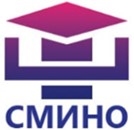 тел.: 8-953-805-03-46; сайт: www.smino.ru; e-mail: ano-dpo-smino@yandex.ru 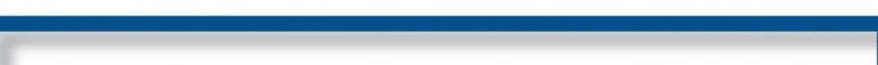 Уважаемые коллеги! «Сибирский многопрофильный институт непрерывного образования» (АНО ДПО «СМИНО») – ведущее образовательное учреждение в области дополнительного профессионального образования. Мы предлагаем слушателям удобную, открытую систему профессионального и личностного развития, доступную каждому – программу обучения без отрыва от основного места работы (с использованием электронного обучения и дистанционных технологий). «Сибирский многопрофильный институт непрерывного образования» осуществляет образовательную деятельность на основании бессрочной Лицензии от 04 февраля 2021 года, регистрационный № 11753, выданной Министерством образования Новосибирской области.В 2021 году Институт начинает набор слушателей на новую практико-ориентированную программу повышения квалификации «Совершенствование управленческих компетенций руководителя образовательной организации в соответствии с федеральным проектом «Учитель будущего» (144 ч.). Предлагаемая программа предназначена для руководителей образовательных организаций, заместителей руководителей, методистов, а также иных педагогических работников- кандидатов, включенных в кадровый резерв образовательной организации.Программа поможет Вам разобраться в сложных вопросах управления, пополнить информацию по основным направлениям развития образования, выработать собственную стратегию развития школы, познакомиться с новыми стилями руководства, обогатиться креативными идеями.Основные тематические модули программы:TIME-MANAGEMENT – УПРАВЛЕНИЕ ВРЕМЕНЕМ,КОРПОРАТИВНЫЕ КОММУНИКАЦИИ,ОСНОВНЫЕ УПРАВЛЕНЧЕСКИЕ НАВЫКИ ДИРЕКТОРА ШКОЛЫ, В ТОМ ЧИСЛЕ УПРАВЛЕНИЕ РИСКАМИ,ДЕЛОВОЙ ЭТИКЕТ, ИМИДЖ РУКОВОДИТЕЛЯ,ФИНАНСОВЫЕ МЕХАНИЗМЫ УПРАВЛЕНИЯ КАЧЕСТВОМ ОБРАЗОВАНИЯ,Успех каждого ребенка: управление личностными результатами; развитие мотивации достижения успеха; партнерские отношения с родителями,Инструменты стандарта управления персоналом образовательной организации;СервисЫ Рекрутинга и кадрового аудита в ОБРАЗОВАНИИ.Образовательная программа разработана в соответствии с Распоряжение Правительства Российской Федерации от 7 октября 2020 года№ 2580-р в целях реализации федерального проекта «Учитель будущего» национального проекта «Образование».Начало обучения: индивидуальное расписаниеСрок и форма обучения: 144 ч. (4 недели), заочная дистанционная, без отрыва от работы. Обучение ведется в личном кабинете обучающегося в системе дистанционного обучения Moodle «Электронный СМИНО» на сайте sdo-smino.ru; Режим занятий: свободный, предполагает обучение в комфортном темпе и режиме. Стоимость обучения: 144 ч. – 4000 руб./чел. Итоговая аттестация по курсу: тестирование или выполнение проекта Выдаваемый документ: удостоверение о повышении квалификации  Консультации по вопросам заключения договор на обучение: по телефону и WhatsApp: 8-953-805-03-46, эл. почта: ano-dpo-smino@yandex.ru  Мы работаем для вас в г. Новосибирске ежедневно с 9:00 до 18:00 (МСК+4)  